DESURKONCENTROVANÝ KAPALNÝ PROSTŘEDEK NA ČIŠTĚNÍ A DEZINFEKCI PLOCH A PŘEDMĚTŮOblast použití: - DESUR je biocidní přípravek na aldehydické bázi. Používá se jako základní mycí a dezinfekční prostředek pro mytí a dezinfekci velkých prostor ve zdravotnictví, sociálních ústavech a veřejných budovách (typ PT2). Je nezastupitelný pro vznik případných rezistencí a střídání prostředků. Přípravek je baktericidní s účinností proti MRSA, fungicidní, virucidní, mykobaktericidní a tuberkulocidníPoužívejte biocidní přípravky bezpečně. Před použitím si vždy přečtěte údaje na obalu a připojené informace o přípravku.Fyzikálně-chemické vlastnosti výrobku:Aplikace přípravku a podmínky použití:Přípravek se ředí studenou pitnou vodou. Dezinfekční účinek se dosáhne omýváním ploch roztokem, otíráním nebo ponořením předmětů do pracovního roztoku. Doporučuje se předem odstranit hrubé mechanické nečistoty. Ošetřené plochy se neutírají do sucha. Přirozené zaschnutí vytvoří ochrannou antibakteriální vrstvu. Významný prostředek proti nemocničním nákazám (MRSA). Dobře větrat obsahuje aldehydy, neobsahuje formaldehyd.   Základní způsoby aplikace a jejich podmínky jsou uvedeny v následující tabulce:Materiálová snášenlivost: Upozornění: dodavatel doporučuje vhodnost aplikace prostředku na citlivých materiálech odzkoušet. Údaje o složení a nebezpečnosti přípravku:  Přípravek obsahuje: glutardialdehyd 5 g/100 g, glyoxal 8 g/100 g, benzalkonium chlorid 4 g/100 g, 5 -15 % neionogenní tenzidy, parfém, D-Limonen, Citral, Citronellol, Linalool.       Standardní věty o nebezpečnosti:. Zdraví škodlivý při požití. Způsobuje těžké poleptání kůže a poškození očí. Může vyvolat alergickou kožní reakci. Zdraví škodlivý při vdechování.Při vdechování může vyvolat příznaky alergie nebo astmatu nebo dýchací potíže. Může způsobit podráždění dýchacích cest. Podezření na genetické poškození při požití. Vysoce toxický pro vodní organismy. Toxický pro vodní organismy, s dlouhodobými účinky.Pokyny pro první pomoc:  PŘI POŽITÍ: Vypláchněte ústa vodou. NEVYVOLÁVEJTE zvracení. Neprodleně vyhledejte lékařskou pomoc a ukažte toto označení, nebo etiketu.                                                                                                                                     PŘI VDECHNUTÍ: Přeneste osobu na čerstvý vzduch a ponechte ji v poloze usnadňující dýchání. Nenechejte prochladnout. Při zástavě dechu, nebo nepravidelném dýchání zahajte umělé dýchání z plic do plic. Přetrvává-li dráždění nebo jiné celkové příznaky vyhledejte lékařskou pomoc.                                             PŘI STYKU S KŮŽÍ (nebo s vlasy): Veškeré kontaminované části oděvu okamžitě svlékněte. Opláchněte kůži vodou. Při přetrvávajícím dráždění nebo při známkách poleptání vyhledejte lékařskou pomoc.         PŘI ZASAŽENÍ OČÍ: Několik minut opatrně vyplachujte vodou. Vyjměte kontaktní čočky, jsou-li nasazeny a pokud je lze vyjmout snadno. Pokračujte ve vyplachování. Oči promývejte velkým množstvím pokud možno vlahé tekoucí vody nejméně 15 minut při násilně otevřených víčkách a vyhledejte lékařskou pomoc.Pokyny pro manipulaci a skladování:Manipulace: Dodržujte všeobecné hygienické předpisy pro práci s chemikáliemi. Zabraňte kontaktu s pokožkou a očima, používejte osobní ochranné pracovní pomůcky a dodržujte základní zásady práce s chemickými látkami. Zabraňte tvorbě plynů a par v koncentracích přesahujících nejvyšší přípustné limity pro ovzduší (NPK - P). Zajistěte účinné větrání pracovního prostoru. Při použití přípravku nekuřte.Skladování: pouze v originálních obalech při teplotě 5 až 25°C mimo přímé působení slunečního záření a tepelných zdrojů. Dbejte pokynů uvedených na etiketě přípravku.Zabraňte styku s redukujícími  látkami. Uchovávejte odděleně od potravin, nápojů a krmiv.Přeprava: je nebezpečné zboží – UN 1760, LÁTKA ŽÍRAVÁ, KAPALNÁ, J.N., (Glutardialdehyd, Kvarterní amonné sloučeniny, benzyl-C12-18-alkyldimethyl chloridy).Pokyny pro likvidaci:Odstraňte obsah a obal podle vnitrostátních předpisů.Likvidace odpadů: Nespotřebované zbytky se likvidují jako nebezpečný odpad. Koncentrát nevylévat do odpadu.Likvidace obalů: Prázdné obaly vypláchněte vodou a dejte do tříděného odpadu.Balení a trvanlivost (doba skladovatelnosti):VzhledHustota při 20 °C (kg/l)pH (1% roztok 20 °C)čirá kapalina, zelené barvycca 1,0< 7,0AplikaceAplikační koncentrace             (ml přípravku na 1 L vody)Doba expoziceÚčinnostJednorázová dezinfekce a čištěné povrchů10 - 3030 min                        anebo do zaschnutíbaktericidní včetně MRSA, fungicidní a virucidní (EN14476)Pravidelné používání - kumulativní efekt proti plísním530 min anebo do zaschnutíBaktericidní a fungicidníTBC, zvýšené riziko virových nákaz (epidemiologická situace)2060 min                         anebo do zaschnutíbaktericidní, fungicidní, virucidní, tuberkulocidní, a mykobaktericiní Aplikace prostředku je vhodnáPro dezinfekci povrchů, které lze čistit vodnými roztoky. Aplikace prostředku není vhodnáPro dezinfekci povrchů z organických materiálů (způsobuje jejich žloutnutí). Prostředek má slabý redukční účinek, nesměšujte s žádnými dalšími chemickými přípravky.Symbol:Signální slovo:NebezpečíTyp baleníDoba skladovatelnostiDalší informace1 l PE lahev24 měsíců od data výroby uvedeného na etiketě výrobku-5L PE kanystr24 měsíců od data výroby uvedeného na etiketě výrobku-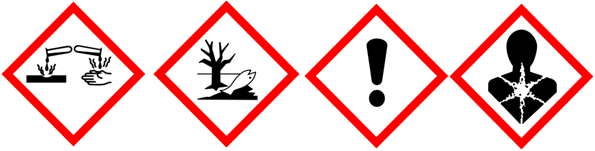 